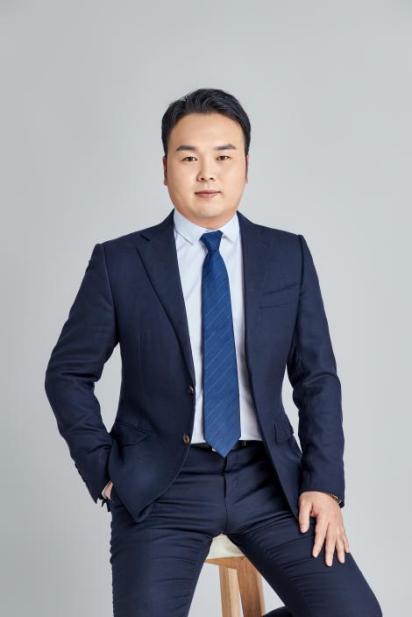 姓名 高扬律所 陕西博硕律师事务所职务 专职律师、合伙人、破产业务中心总监、质量与风控部副总监擅长领域：企业破产重整与清算；公司与并购；证券与资本市场等职业资格：中国执业律师工作语言：中文电    话：18392141495邮    箱：18392141495@163.com执业证号：1610120171078125人物简介高扬，中共党员，陕西博硕律师事务所合伙人律师，现任破产业务中心总监，西安市破产管理人协会破产法实务研究中心副主任。基本信息教育背景西北政法大学 法律硕士工作经历陕西博硕律师事务所  律师 获奖荣誉无社会职务西安市破产管理人协会破产法实务研究中心副主任代表业绩部分服务客户西咸国际文化教育园园区管理办公室中金（西安）重型钢结构有限公司西安曲江培豪出版传媒有限公司陕西郭家河煤业有限责任公司西安坤翔实业有限公司咸阳新丝路房地产开发有限公司陕西西咸新区公共交通集团有限公司西安力度通信科技有限责任公司典型案例西安飞豹科技有限公司吸收合并西安飞豹机电有限公司专项法律服务西安力利科技产业总公司公司制改制专项法律服务西安六二三所高科技开发公司公司制改制专项法律服务武汉国泰宏宇置业有限公司收购高陵家福乐置业有限公司100%股权尽职调查项目陕西和谐资本管理有限公司私募基金管理人重大事项变更项目西安龙宇安定坊收购项目西安西电鹏远重型电炉制造有限公司解散清算专项法律服务西安飞机工业（集团）有限责任公司36家厂办大集体改革项目中国飞行试验研究院4家厂办大集体改革项目西安宏盛科技发展股份有限公司破产重整案陕西西仪环保工程有限责任公司破产清算案西安航空发动机集团机电石化设备有限公司破产清算案旬阳县鼎咸房地产开发有限公司重整案西安德福建筑劳务工程有限公司破产清算案白河海丰汽车部件有限公司破产清算案宝鸡市赛特数码科技有限责任公司破产清算案西安红星乳品厂破产清算案西安唐朝物联科技实业有限公司破产重整案陕西健邦医疗器械有限公司破产清算案陕西果维美猕猴桃深加工有限公司破产清算案西安经纬正直软件有限责任公司破产清算案安康碧海银沙浴业有限责任公司强制清算案陕西嘉华企业集团有限公司强制清算案陕西省特种加工技术开发研究所破产清算案西安盈和辉煌商业运营管理有限公司强制清算案西安津洋油脂有限公司强制清算案。